Ústav hematologie a krevní transfuze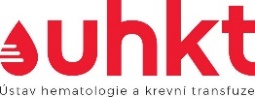 		Národní referenční laboratoř pro DNA diagnostiku	Vedoucí laboratoře: Ing. Milena Vraná	Oddělení molekulární genetikyU Nemocnice 2094/1, 128 00 Praha 2Tel.: 221 977 181, e-mail: Katerina.Machova@uhkt.czwww.uhkt.czŽádanka o stanovení fúzního genu BCR::ABL1ZADAVATEL (razítko, podpis):Jméno a adresa:Tel./E-mail:TESTOVANÝ VZOREK:Jméno a příjmení/identifikace vzorku:Rodné číslo*:Diagnóza*:(* kde je relevantní)TESTOVANÝ MATERIÁL:□ periferní krev      □ kostní dřeň       □ lyzát leukocytů       □ celk. RNA       □ cDNA       □ jiný………….…….      Datum a čas odběru/ přípravy materiálu:                                                  Počet leukocytů:Poznámka: Odběr primárního vzorku pro stanovení byl proveden s informovaným souhlasem testované osoby.Nakládání se vzorkem po vyšetření:		uchovat vzorek			□  ne(dle informovaného souhlasu testované osoby)	využít pro vědecké účely		□  ne						využít pro potřeby MPZ		□  nePOŽADOVANÉ STANOVENÍ:  Diagnostika BCR::ABL1 (*)  Monitorování BCR::ABL1  Mutace v kinázové doméně BCR::ABL1   Stanovení CF  Jiné:(*) Nutné vyplnit kolonku Počet leukocytů (viz Vyšetřovaný materiál).VYPLŇUJE LABORATOŘ:Číslo materiálu:Datum a čas přijetí vzorku:Převzal a přezkoumal: